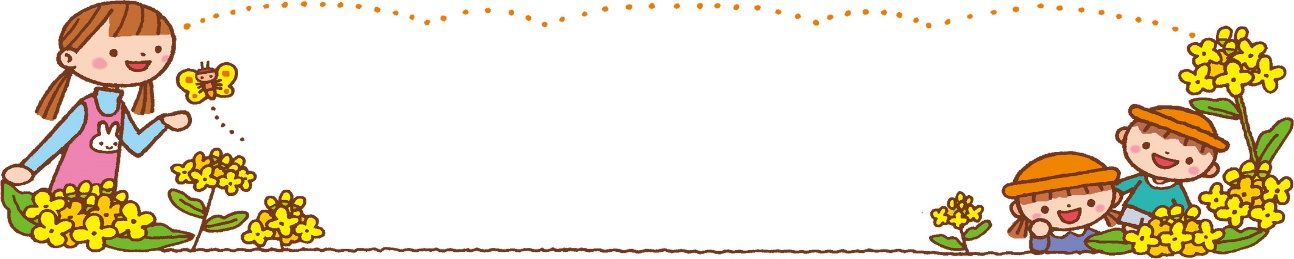 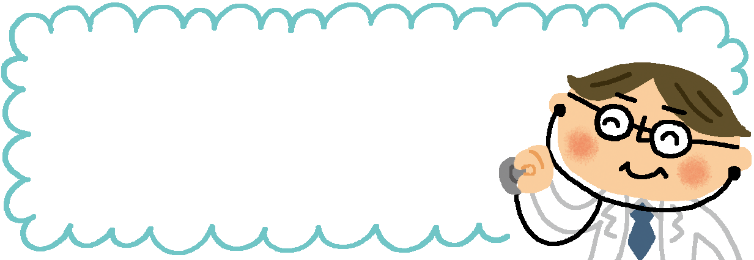 ２０２１年２月２６日発行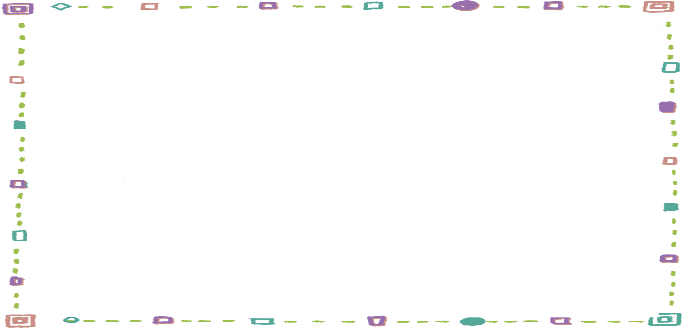 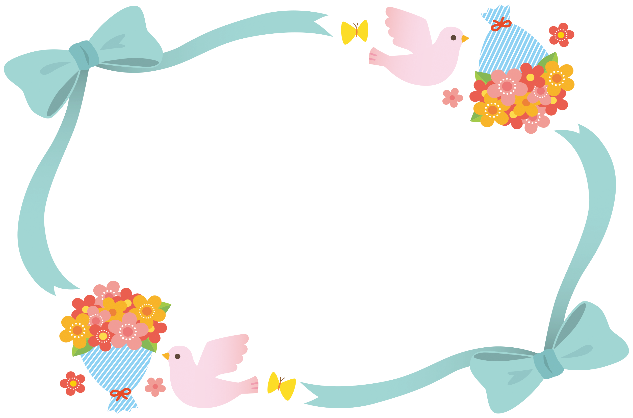 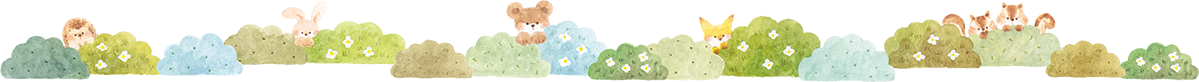 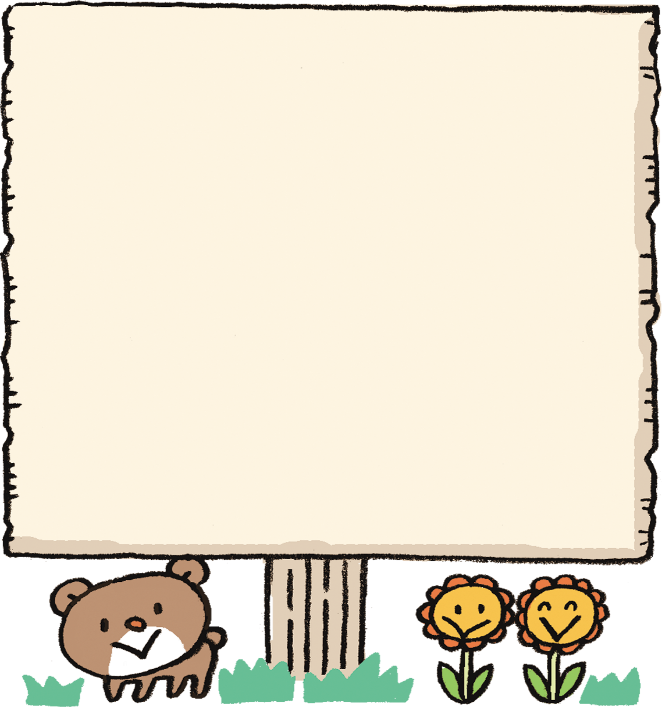 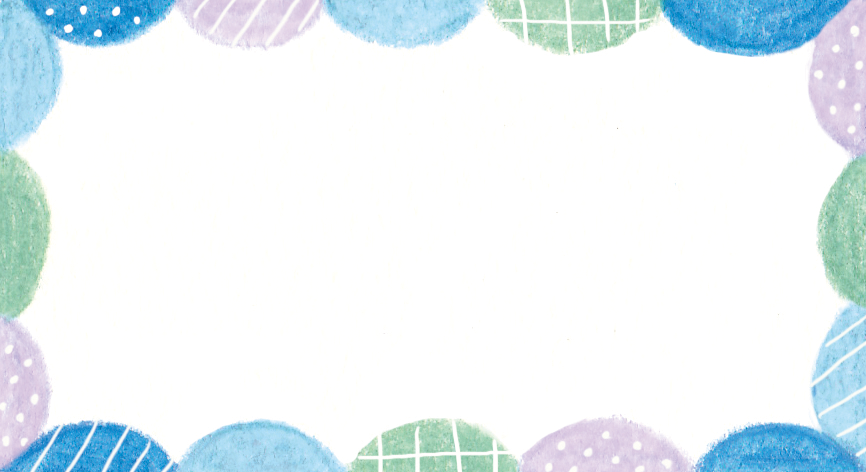 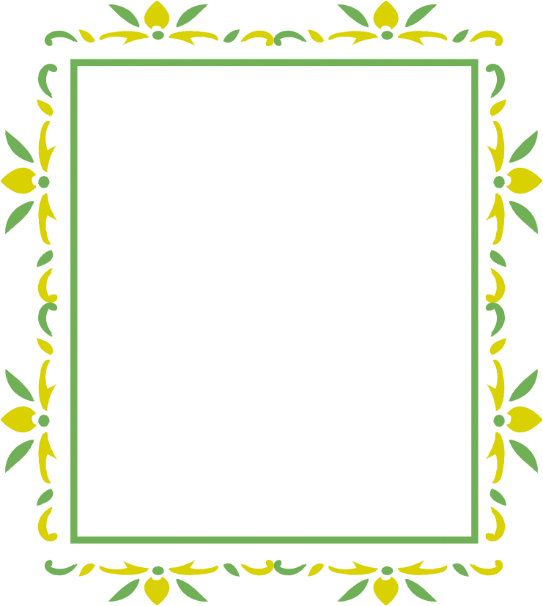 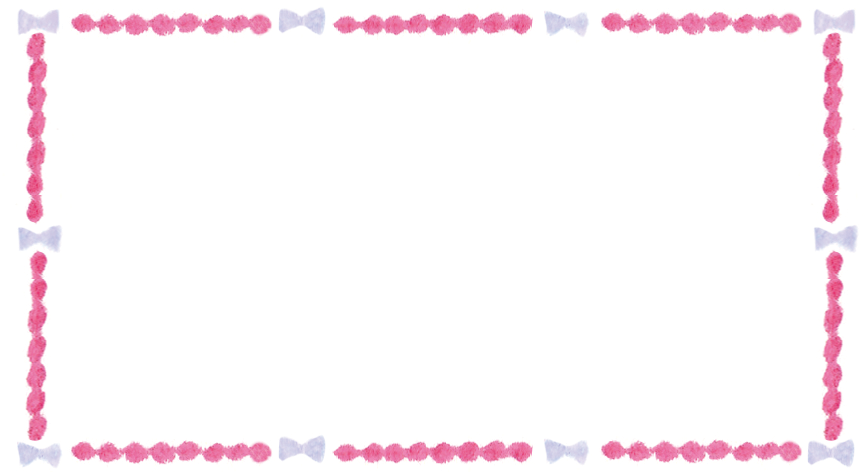 ☆啓蟄…３月５日頃。冬ごもりしていた虫が出てくるということで春の訪れを感じる時期。～春分まで。☆春分…３月２０日。昼と夜の長さが等しくなる日で、自然を称え、生き物を慈しむ日として祝日に制定されています。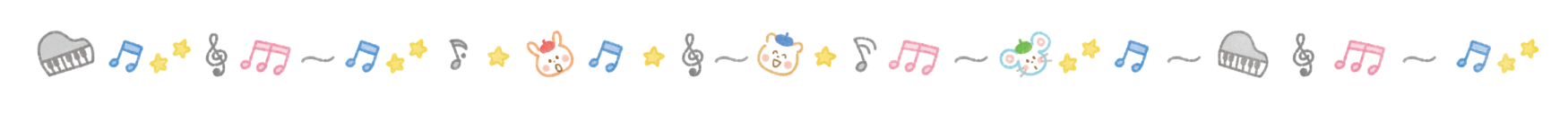 日月火水木金土１造形教室（５）身体計測（４）安全点検給食費‣諸費引き落とし日２学研教室（４）身体計測（５）３ひな祭り集会４国際文化理解教室(5)身体計測（３）５体操教室(3.4.5)布団持ち帰り（0.1）身体計測（２）６新入園児説明会（13：00）学園前まつり～夜も楽しまナイト～（17：00～）７８お別れ２Week開始身体計測（１）９３月生まれ誕生日会身体計測（０）１０音楽教室(3.4.5)１１避難訓練(地震)内科検診(13：00)１２体操教室(3.4.5)布団持ち帰り（2.3）１３　　　弁当半日保育　（14時降園）１４１５おにぎり遠足（５）☔ 16日安全点検１６学研教室（４）１７ぽかぽかおはなしUFO観劇１８お別れ会１９体操教室(3.4.5)布団持ち帰り（0.1）絵本持ち帰り４月土曜保育申請締め切り２０春分の日２１２２新クラスウィーク開始２３２４２５月末統計（5）２６終業式月末統計布団持ち帰り(全)２７２０２０年度第１回学園前こども園卒園式２８２９　（弁当）春季希望者保育給食費‣諸費引き落とし日３０　（弁当）春季希望者保育３１　（弁当）春季希望者保育